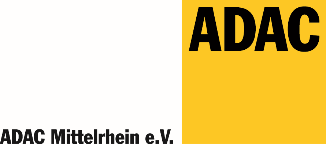 Coronavirus – COVID-19 – SelbstauskunftAufgrund der aktuellen dynamischen Lage rund um das Ausbruchsgeschehen des neuartigen Coronavirus (COVID-19) muss nachfolgende Selbstauskunft erfolgen. Sie sind verpflichtet – vor Betreten des Veranstaltungsgeländes – dem Veranstalter ADAC Mittelrhein e.V. folgende Fragen wahrheitsgemäß zu beantworten:Persönliche Daten:  Hiermit bestätige ich, dass ich:frei von Symptomen - wie zum Beispiel: Fieber, Husten, Schnupfen sowie Kratzen im Hals bin,mir die umzusetzenden Hygieneregeln und der Mindestabstand 1,5m bekannt sind und ich diese berücksichtige,ich während der Veranstaltung meinen Mund-Nasen-Schutz in den entsprechend vom Veranstalter ausgewiesenen Bereichen trage,ich bin damit einverstanden, dass die Daten dem Gesundheitsamt, im Rahmen einer Infektionskettennachverfolgung weitergegeben werden. Es erfolgt keine Weitergabe meiner Daten an Dritte.ich die sogenannte 3G-Regel befolgt habe und den nötigen Nachweis bei mir trage.3G-Regel besagt, dass der Zutritt zu Veranstaltungen nur noch mit einer vollständigen Impfung, einer Genesung oder einer nicht länger als 24 bzw. 48 Stunden zurückliegenden negativen Testung möglich istDatum						UnterschriftVorname und NameTelefonnummerE-Mail-AdressePersönliche LizenznummerName Bewerber/TeamBewerberlizenznummer